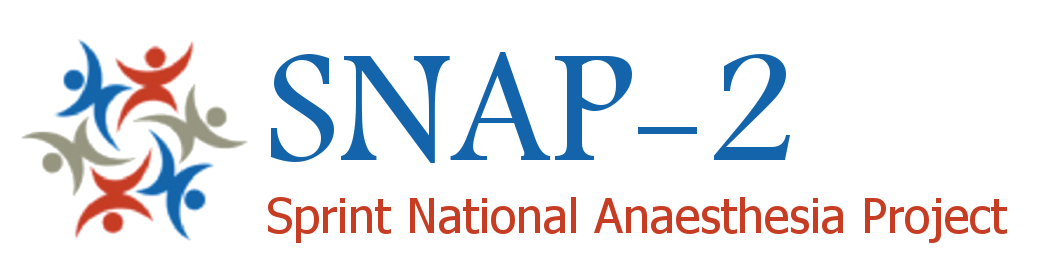 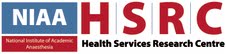 SNAP-2:EpiCCS Quality of Recovery Telephone Interview ScriptStudy Title: The 2nd Sprint National Anaesthesia Project (SNAP-2): Epidemiology of Critical Care provision after Surgery (EpiCCS)1. Interviewers to introduce themselves to the study participant with the following script:“Hello, my name is [INSERT LOCAL INVESTIGATOR NAME]. Can I please speak to [INSERT STUDY PARTICIPANT NAME]?”*Pause to allow for response from the person receiving the phone call, and to direct the phone call to the intended participant.*“I am phoning from [INSERT NAME OF HOSPITAL] because you kindly agreed to participate in our study when you completed the questionnaire given to you before your operation.”2. Interviewers to then confirm that the participant agrees to continue participating in the study:“I would like to ask you a series of 15 questions which may take a few minutes of your time. Are you happy for us to proceed?”*Pause to allow participant an opportunity to give or withdraw consent.*3. Interviewers to then proceed with the questionnaire (Part A), pausing in between lines to allow for response:“I am now going to ask you 10 questions about how you have been feeling in the last 24 hours.”“On a scale of zero to ten, with zero being ‘none of the time’, and ten being ‘all of the time’, do you feel you have been able to breathe easily?”“On a scale of zero to ten, with zero being ‘none of the time’, and ten being ‘all of the time’, do you feel you have been able to enjoy food?”“On a scale of zero to ten, with zero being ‘none of the time’, and ten being ‘all of the time’, are you feeling rested?”“On a scale of zero to ten, with zero being ‘none of the time’, and ten being ‘all of the time’, have you had a good sleep?”“On a scale of zero to ten, with zero being ‘none of the time’, and ten being ‘all of the time’, have you been able to look after your personal toilet and hygiene needs unaided?”“On a scale of zero to ten, with zero being ‘none of the time’, and ten being ‘all of the time’, have you been able to communicate with family or friends?”“On a scale of zero to ten, with zero being ‘none of the time’, and ten being ‘all of the time’, have you been getting support from hospital doctors and nurses?”“On a scale of zero to ten, with zero being ‘none of the time’, and ten being ‘all of the time’, have you been able to return to work or usual home activities?”“On a scale of zero to ten, with zero being ‘none of the time’, and ten being ‘all of the time’, have you been feeling comfortable and in control?”“On a scale of zero to ten, with zero being ‘none of the time’, and ten being ‘all of the time’, have you had a feeling of general well-being?”4. Interviewers to then proceed with Part B:“I am now going to ask you 5 more questions.”“On a scale of zero to ten, with zero being ‘none of the time’, and ten being ‘all of the time’, have you had moderate pain in the last 24 hours?”“On a scale of zero to ten, with zero being ‘none of the time’, and ten being ‘all of the time’, have you had severe pain in the last 24 hours?”“On a scale of zero to ten, with zero being ‘none of the time’, and ten being ‘all of the time’, have you had nausea or vomiting in the last 24 hours?”“On a scale of zero to ten, with zero being ‘none of the time’, and ten being ‘all of the time’, have you been feeling worried or anxious in the last 24 hours?”“On a scale of zero to ten, with zero being ‘none of the time’, and ten being ‘all of the time’, have you been feeling sad or depressed in the last 24 hours?”5. Interviewers to conclude the interview and thank the participant for taking part:“Thank you, that concludes the questionnaire. Do you have any questions you would like to ask?”*Interviewers to respond to questions as able, or refer to clinical services as required.*Further information and contact detailsWebsite: http://www.niaa.org.uk/SNAPsStudy email address: snap2@rcoa.ac.ukLocal lead name and contact details: